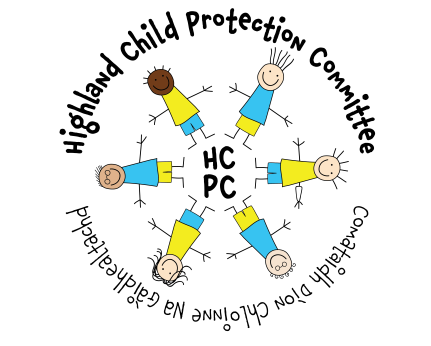 IntroductionThis document provides local guidance to staff on the recommended process for managing concerns when a child presents with medically unexplained symptoms or there is an unusual pattern to the presentation that is concerning to professionals working with the family. This is termed a ‘perplexing presentation’ and can include fabricated or induced illness.Fabricated or induced illness falls under the wider umbrella term of emotional abuse, also called harmful parent-child interactions. If you want to find out more about the spectrum of (un)intentional harmful parent-child interactions you can access local training through the Highland Child Protection Committee website: www.hcpc.scotBackgroundThis guideline had been produced in consultation with staff and is based on:Child protection companion, RCPCH 2013National guidance for child protection in Scotland 2014Fabricated or Induced Illness by Carers (FII): A Practical Guide for Paediatricians RCPCH 2012Child protection training seminar with Dr Danya Glaser (2018)Highland Child Protection Committee’s 6 key themes:  Presenting Features of Perplexing PresentationsThese include:Reported symptoms not present & signs not observed by others, or independently of the child’s main carer (usually their mother).Reported symptoms & signs not explained by child’s medical condition, if they have one. Parents may also move from one issue to another, many of them are often vague and unclear.Physical examination & results of investigations do not explain reported symptoms or signsInexplicably poor response to medication, treatment or procedures.Repeated presentation to different doctors due to parents failing to be reassured by negative test results .Professionals feel a parent is more animated or gets enjoyment derived from the telling of the child’s health story.Parent(s) request more investigations, assessment, and continuation of (unwarranted) treatment or new treatment.Impairment of child’s daily life beyond any known disorder.Where the child is able to express themselves, a parent talking on behalf of their child with no sense of the child’s experience of symptoms/impact on their life. In these cases, there may be a number of underlying reasons for the presentation, including genuine concern and worry for the child. In fabricated or induced illness the parent, who is most often the child’s mother, has an underlying need for child to be recognised as ill (when not ill) or as more ill than the child is.The need may stem from many diverse reasons including: anxiety; to confirm a (false) belief; to be recognised as a heroic or suffering parent; to gain attention; to deflect blame; to maintain a closeness to the child; as an expression of hostility to the doctor or for financial gain (DLA, litigation) or even hostility towards the child. Specifically in cases of fabricated or induced illness, the process can be described as follows:Examples include:Deliberately inducing symptoms by administering medication or other substances (this includes non-accidental poisoning), or by intentional suffocation or starvation.Interfering with treatments by over-dosing, not administering medication, or interfering with medical equipment such as infusion lines, gastrostomy or nasogatric tubes etc.Claiming the child has symptoms which are unverifiable unless observed directly, such as pain, frequent passing of urine, vomiting, or fits, resulting in unnecessary investigations and treatments.Exaggerating symptoms, again resulting in unnecessary investigations and treatments.Falsifying test results and observation charts.Obtaining specialist treatments or equipment for children which are not required i.e. wheelchair.Alleging unfounded psychological illness/ difficulties in a child.Placing significant restrictions on a child,(i.e. dietary due to unproven allergies) that lead to harm to the child, or trying to keep them in an infantile state that impairs normal child development.The Child’s ExperienceThe child’s daily life in these situations can be severely limited. Their experience of medical and/or psychological care can include repeated examinations/ assessments, unnecessary, painful procedures and even unneeded operations. A child could be silently trapped in the falsification of illness or diagnosis around them.In terms of their education and social activities, children may experience isolation from peers, limited or interrupted school attendance and education, and limited normal daily life activities. They may have been put into a sick role and be made to use aids, such as wheelchairs that they do not need, or be made to follow a severely restricted diet due to unproven food allergies/ intolerance. The behaviour of their parent can cause a child to feel anxiety or confusion about their state of their physical and emotional health or take a false view of themselves as sick and vulnerable. Some children may collude with their parent so as not to go against them or to gain acceptance from them earning a special role within the family. They may themselves report the symptoms, and this is described as ‘medically unexplained symptoms.’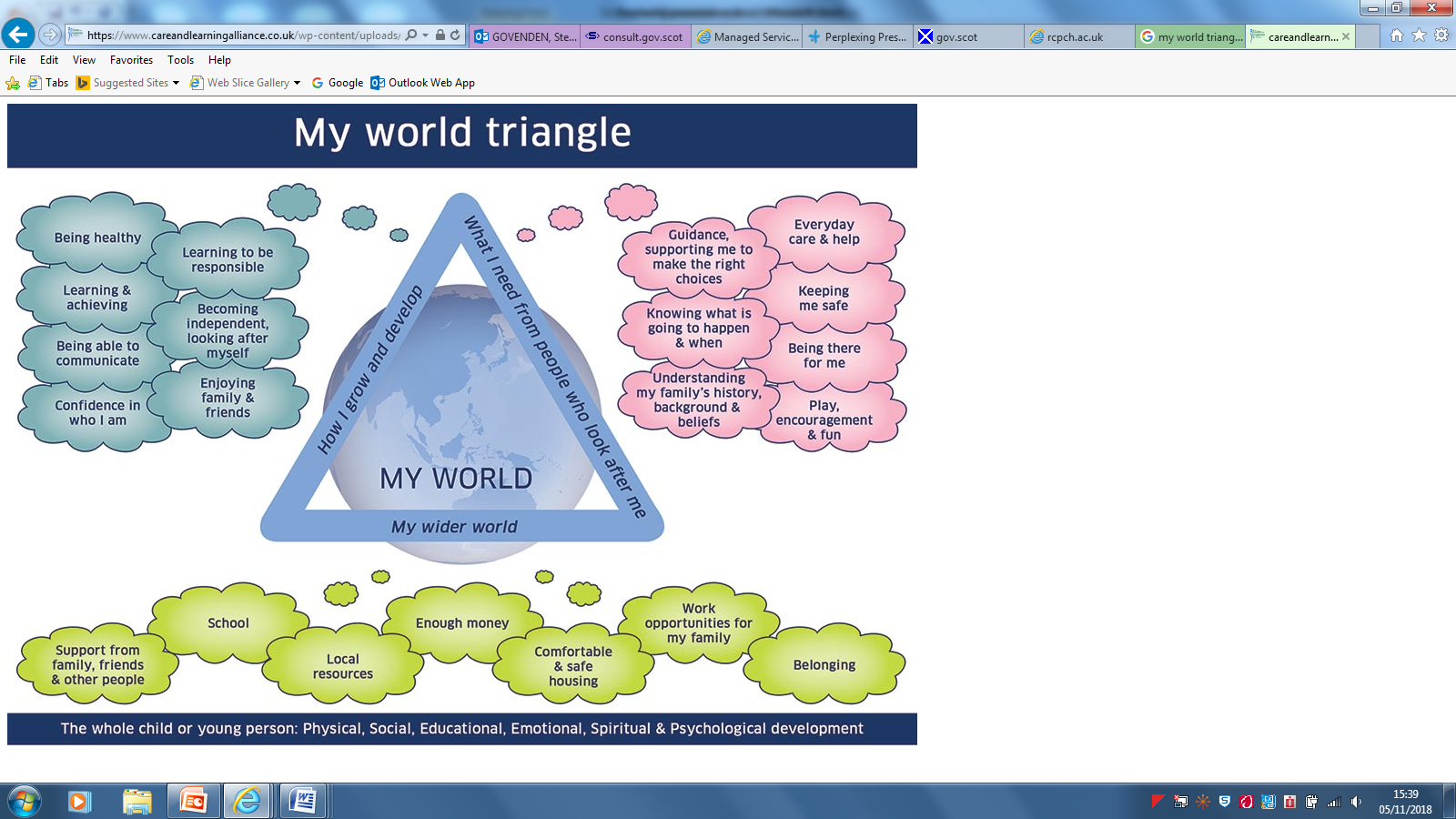 The use of the ‘My world triangle’ is a way of highlighting the area that a child is impacted by the behaviour or difficulties of their parent.Multi-Agency Pathway for Perplexing PresentationsMulti-Agency Pathway for Perplexing PresentationsAppendix A: CHILDREN’S UNIT ADMISSION PROTOCOLSenior charge nurse or ward manager must be made aware of the admission and reason for admission.If you are planning an admission, it is advised that you make the wider multi-disciplinary team aware before the admission to gain agreement on the observation protocols and avoid professional splitting by including CAMHS consultation. Splitting is commonplace in these cases unless there is space for staff to safely reflect on conflicting feelings which arise. In these cases, it is not unusual for a parent to ally with certain members of the team and disparage others making staff who are placed in the ‘good camp’ advocate for the misunderstood parent and those in the ‘bad camp’ feel rejected and useless at their job and avoidant of the family.For example, if you agree a child will be monitored at meal times or in the bathroom and the parent informs nursing staff that the dieticians said this was not required – it will avoid disputes if all staff and parents are clear beforehand what is needed. 1. The protocol for admission must be agreed with parents with the child’s lead consultant before the admission. 2. It is the decision of the nurse in charge of the unit, based on the needs of all the inpatients if the child will go into a bay or cubicle.3. The parents may not specify which nurse(s) takes observations or attends to the child’s care. This is the decision of the nurse in charge of the ward based on clinical needs of the ward patients.4. The parents may not use their own measuring equipment from home i.e. weigh scales5. Nursing staff will record factual, direct observations.6. Communication will be led by the child’s responsible paediatrician and any questions or comments by parents will be directed to that paediatrician. 7. The paediatrician will work closely with the nursing staff also supporting the family, such as community nurses, epilepsy nurse, diabetic team etc. to ensure everyone has been able to express their concerns.Parents can be kept updated – if any staff member considers there to be a risk to the child from the parents then they must escalate their concerns and discuss with the child protection team and the child’s responsible paediatrician.Appendix B: WHEN PARENTS SEEK A FURTHER OPINION/ CHANGE OF PAEDIATRICIANTypically in such situations described parents will seek other opinions from doctors, or they may personally email other specialists to try to draw out an opinion they prefer, or look for non-NHS specialists or private clinic referrals. This is known as ‘splitting’. The aim of the joint health meeting (detailed in the pathways above) is to avoid any confusion that has arisen as different specialists have been involved. Where possible all staff involved in a child’s care should be invited to participate.Non-NHS medical staff remain bound by GMC guidance and have a duty to share information where there are child protection concerns.It has been agreed that any parent may chose once to request a change of paediatrician within the department. After one change however, no further changes can be automatically agreed. Wider discussion should occur within the paediatric team with advice from the child protection team.Appendix C: COMPLAINTSIt is highly likely that parents who are unhappy with the process will make a complaint. Complaints may be made to individuals i.e. Child health commissioner, the service manager, the health board etc.All complaints must be managed in the same way to provide consistent responses for staff and families. If parents complain about a paediatrician, the complaint is seen and managed by the clinical lead for either acute or community paediatrics. If a complaint is made about a CAMHS staff member, the complaint is seen and managed by the CAMHS service manager.Complaints about paediatric nursing staff are seen and managed by the paediatric senior nurse manager.Complaints about child protection nurse advisors are seen and managed by the lead nurse for child protection.Complaints about allied health professionals are seen and managed by the AHP lead.Any complaint received by any other member of staff must be redirected to the appropriate person. Within NHS Highland, if the clinical lead or service manager feels a wider response is required or the case is very complex, or of this is a second complaint from the same family about the same staff member - they must discuss it with the paediatric service lead and request assistance from the service manager. A decision should be made to consider seeking further advice from:Clinical governance managerAssociate medical director (for Raigmore issues)Named doctor for Child Protection, Raigmore or Lead Doctor or Lead Nurse for Child ProtectionThe complaint response must be agreed by the clinical lead and the service manager where there is a known concern regarding perplexing presentations or if a learning review or debrief is planned.Appendix D: ESCALATION OF CONCERNS BETWEEN AGENCIESIf you are concerned that a member of the multiagency team is not acting in accordance with the guidance you must discuss this with your manager or team lead. You should give that agency an opportunity to present their view and reasons for their decisions. If no agreement is reached concerns can be escalated to agency managers. Appendix E: CHRONOLOGIES/ DOCUMENTATION OF CONCERNS/ PARENTAL REQUESTS TO SEE MEDICAL RECORDS /SUBJECT ACCESS REQUESTS CHRONOLOGIESWhen evidence is gathered health staff should ensure health chronologies also consider the health histories of all siblings. This may establish evidence of previous indicators/ course of conduct which can be used as part of later investigations.Chronologies should also include information from different areas as some families move frequently across the country. There may be a need to collate health, social work and police data on these families who could have multiple addresses. Agencies should agree who will take responsibility for finding this information.DOCUMENTATION IN HOSPITAL OR CLINIC NOTESACCESS TO MEDICAL RECORDSRequests for access to medical records either made by parents or through a complaints process, should go through medical records manager. Subject access requests by parents also managed by medical records manager. Advice for staff can be sought from clinical governance team.GMC guidance: Protecting children and young people: The responsibilities of all doctors (2012, updated 2018)‘Medical records are made to support safe and effective care but they may be used for other purposes. For example, they may be used when making decisions about a child’s or young person’s safety or welfare, as they can help build up a picture over time. They may also be used as evidence in court. It is particularly important that records relating to the possible abuse or neglect of a child or young person are full, accurate, dated and timed, and distinguish between clinical findings, your opinions and information provided by others. You should clearly record any continuing uncertainty about the risk of abuse or neglect to a child or young person because this information may be relevant if put together with other information about the child or young person or their family.If there is not enough evidence to support your concerns that a child or young person is being abused or neglected, or the evidence shows that your concerns are not correct, you should record this clearly in the child’s or young person’s medical record and in their parents’ records. You should explain to the child or young person and their parents why information about these events will remain on their medical records.’Appendix F: MEETING WITH PARENTS TO EXPLAIN NO UNDERLYING CAUSE FOR SYMPTOMS OR SEVERITY OF SYMPTOMS HAS BEEN FOUND.This meeting takes place after a period of assessment, and when the lead paediatrician is clear that the symptoms described cannot be explained by an underlying disorder. This potentially difficult meeting must be handled sensitively and without causing unnecessary distress. 2 members of the team should be present including the responsible paediatrician. Detailed notes must be taken. You may wish to consult with a member of the Clinical Health Psychology Service, or other CAMHS team member or health psychology before the meeting, as they may be able to offer follow up to support rehabilitation. The carers should have a full explanation of the evidence and what further action is needed. The purpose of the meeting is to inform the family:that it has not been possible to give a physical diagnosis or to define the child’s problem medically but that the symptoms are not life threatening or indicative of any severe underlying disease;the child needs to be helped to function alongside his or her symptoms and will not come to harm as a result;that further investigations are not needed and would be likely to cause harm;A plan for rehabilitation of the child back to normal functioning, including helping them to form a narrative to explain their recovery to enable a return to school, withdrawal of unnecessary medical equipment or aids, and stopping unwarranted medication should be outlined.Appendix G: MEETING WITH PARENTS AFTER MULTI-AGENCY TEAM AGREE FII IS MOST LIKELY REASONS FOR CHILD’S DIFFICULTIES. Meeting must be held in private and away from the bedside. Social worker and responsible lead paediatrician, +/- police should be present. At this meeting, it is important to explain to parents that FII is the most probable cause for the child’s signs and symptoms, and why that is the case. Also need to explain what the plan for any ongoing management and further investigation is. Parents need to understand any restrictions that have been decided on their visiting or access to their child.Supportive services available for a carer who is suspected of abuse and for a non-abusing carer; and follow-up arrangements, including a plan for further discussions (consistent with the multi-agency plan agreed at the strategy discussion) should be discussed.Appendix  H: FURTHER INFORMATION FOR PROFESSIONALS (taken from presentation on FII given by Dr D Glaser)FII is defined by a main carer who uses their words or erroneously reports (fabricates) history, symptoms or signs byExaggeratingMisconstruing real phenomena on basis of mistaken beliefReporting actual phenomena which only occur in the mother’s presence – i.e. situation specific and therefore not a disorder located solely in the childInventingBUT, they may or may not have an intention to deceive. FII is defined by a main carer who deceives by using ‘hands’ to make the child appear ill through: Falsifying or interfering with investigationsInducing signs or illness in the child by e.g. Poisoning / over medication (laxatives, salt), suffocating, starvingDoctors contribute to the underlying needs of the main parent by:Examines & investigates the childTreats the childSupports or does not dispute the need for Poor school attendance Use of e.g. wheelchairsFinancial & other support for care of sick child Medical mismanagement of the child can occur with:Lack of direct observation of childOver-reliance on parental reportsmore & more investigations & over-reliance on resultsTaking eye off child’s functioningTreating symptoms and resultsOmitting to look at current harm of this process to the childIf you recognise these difficulties then consider discussing the case with child protection colleagues and take the next steps.Next steps: Establish what is wrong or not: This may take significant time and involves meeting parents separately and speaking to the child separately.Coordinate medical viewsCompile health chronology, noting who observed/reported and what the outcome was i.e:Obtain full account of child’s daily functioning incl. school, activities, aidsElicit parents’ explanations for the child’s reported difficulties.  Observe the child: including inpatient admission. Admission protocol must be agreed with all staff beforehand.Carry out further definitive warranted investigations to exclude differential diagnoses.Policy Reference:Date of Issue: October 2018Prepared by: Dr Stephanie Govenden, Pam ToshDate of Review: October 2020Lead Reviewer: DCI Vince McLaughlinVersion: 1.1Ratified by: Child Protection CommitteeDate ratified:Planning for fairness: Yes/NoDate EQIA:Distribution:GPs & GP sub groupAll Paediatric and Community Paediatric StaffChild Protection Advisors (Health & Education)Integrated Family Teams, Highland CouncilLead Nurse (Health) for Child ProtectionCAMHSPrincipal Social work Officer, Highland CouncilPrincipal Officer for  Allied Health ProfessionalsChild Protection Committee ChairHealth VisitorsSchool NursesPrincipal Nursing Officer, Highland CouncilPractice point:If one of the signs above is present, the treating doctor should look for others.Practice pointThere is no direct correlation between the underlying motivation of the parent and the severity of harm experienced by the child. It is this harm that constitutes abuse or maltreatment.Practice pointIt is not always possible to predict which parents will progress from talking to inducing illness. In the small proportion of parents who move to illness induction, child mortality is estimated to be 5-8%.Practice pointWe must consider the lived experience of the child to understand the effects on them of the behaviour of their parent.Practice pointWhen presenting such cases to panel consider describing a typical day for a child so the listener fully understands how their life is limited. Be factual and clear.Practice pointWhen considering’ risk’ ask: Risk of what? Risk to whom? And from whom? Barriers to recognising and managing perplexing presentations:Concern re missing treatable disorderDoctors usually work with parents Discomfort: disbelief/suspicion of parentDiscomfort of thinking ill of a motherDiscomfort of wrongly suspecting/blamingDoctor powerless - bound by: history given by a parent, signs & results of investigations could be induced by parentDifficult to say ’I do not understand’ feeling foolish, being wrong Rising to diagnostic challenge (encouraged by mother’s flattery or doubting)Fear of:complaints, reports to licensing authorities, litigationTime taken to process suspicionsUncertainty about:when to mention suspicionwhat to say to parent(s)what to write in medical fileLosing control over child protection processEventObserved or reportedBy whomOutcome for the child (including impact ie. Positive, negative or unknown)